Please send your nomination form to:Richard Gibson,  Borough Council, Promenade, , GL50 1PP. Email: Richard.gibson@cheltenham.gov.ukYour Contact Details2. Organisational Status    Please tick all that apply:3.  About the property you wish to nominate4. Demonstrating the community value of the propertyThis part is to be signed by all applicants.If you are submitting this form by email, please print and send a signed copy (at least a copy of your signature page) in the post to the address on the front of this form.Declaration and Data Protection Statement              Data Protection Act   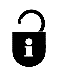 I confirm that the organisation/group named in this form has authorised me to sign this nomination on their behalf.The information contained in this application is correct, to the best of my knowledge, and I confirm that any grant aid received will be used solely for the purposes specified in the application.I agree to my name and my organisation’s details being held on paper or electronic files.Don’t forget to send the following:A copy of your constitutionNames and home addresses of 21 members
registered to vote in nomination area
(if group is not constituted)Site boundary plan (if possible)Evidence of current community use e.g.,
activity programmes, website links etc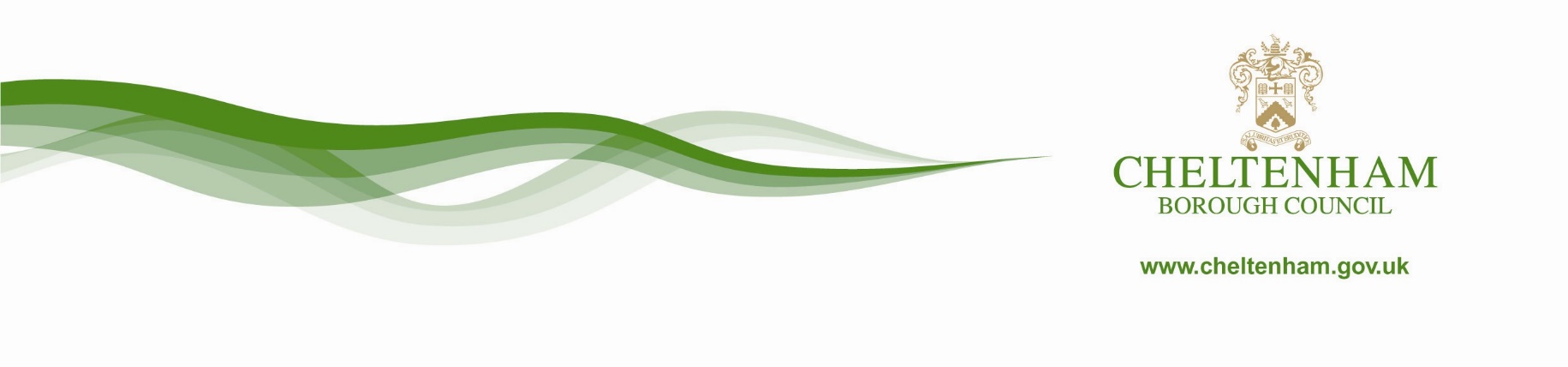 Name of OrganisationAddressTelephoneEmailName of Contact PersonPosition in the organisationRegistered charity Charity number:Company limited by guaranteeCompany number:Parish Council - This may be for an asset in its own area, or in a neighbouring parish council.Neighbourhood Forum designated as pursuant to section 61F of the Town & Country Planning Act 1990Neighbourhood Forum designated as pursuant to section 61F of the Town & Country Planning Act 1990Constituted Voluntary organisationUnconstituted / unincorporated Community Group whose members include at least 21 individuals who appear on the electoral rollUnconstituted / unincorporated Community Group whose members include at least 21 individuals who appear on the electoral rollCommunity Interest Company which satisfies the requirements of Part 2 of the Companies (Audit, Investigations and Community Enterprise) Act 2004Industrial & Provident Society which does not distribute any surplus it makes to its membersIndustrial & Provident Society which does not distribute any surplus it makes to its membersFor an organisation to nominate an asset it must be able to demonstrate that its activities are wholly or partly concerned with Cheltenham Borough (or with a neighbouring authority) and any surplus it makes is wholly or partly applied for the benefit of the Cheltenham Borough or a neighbouring authority’s area. You may also wish to attach a copy of your organisation’s constitution. If your organisation is an unincorporated group please also attach the names and addresses of 21 members who appear on the electoral role within Cheltenham.Please explain briefly what your group does, and with/for whom, and give enough information to demonstrate your group’s activities are wholly or partly concerned with Cheltenham Borough (or a neighbouring authority). Please continue on a separate sheet if needed.For an organisation to nominate an asset it must be able to demonstrate that its activities are wholly or partly concerned with Cheltenham Borough (or with a neighbouring authority) and any surplus it makes is wholly or partly applied for the benefit of the Cheltenham Borough or a neighbouring authority’s area. You may also wish to attach a copy of your organisation’s constitution. If your organisation is an unincorporated group please also attach the names and addresses of 21 members who appear on the electoral role within Cheltenham.Please explain briefly what your group does, and with/for whom, and give enough information to demonstrate your group’s activities are wholly or partly concerned with Cheltenham Borough (or a neighbouring authority). Please continue on a separate sheet if needed.For an organisation to nominate an asset it must be able to demonstrate that its activities are wholly or partly concerned with Cheltenham Borough (or with a neighbouring authority) and any surplus it makes is wholly or partly applied for the benefit of the Cheltenham Borough or a neighbouring authority’s area. You may also wish to attach a copy of your organisation’s constitution. If your organisation is an unincorporated group please also attach the names and addresses of 21 members who appear on the electoral role within Cheltenham.Please explain briefly what your group does, and with/for whom, and give enough information to demonstrate your group’s activities are wholly or partly concerned with Cheltenham Borough (or a neighbouring authority). Please continue on a separate sheet if needed.For an organisation to nominate an asset it must be able to demonstrate that its activities are wholly or partly concerned with Cheltenham Borough (or with a neighbouring authority) and any surplus it makes is wholly or partly applied for the benefit of the Cheltenham Borough or a neighbouring authority’s area. You may also wish to attach a copy of your organisation’s constitution. If your organisation is an unincorporated group please also attach the names and addresses of 21 members who appear on the electoral role within Cheltenham.Please explain briefly what your group does, and with/for whom, and give enough information to demonstrate your group’s activities are wholly or partly concerned with Cheltenham Borough (or a neighbouring authority). Please continue on a separate sheet if needed.For an organisation to nominate an asset it must be able to demonstrate that its activities are wholly or partly concerned with Cheltenham Borough (or with a neighbouring authority) and any surplus it makes is wholly or partly applied for the benefit of the Cheltenham Borough or a neighbouring authority’s area. You may also wish to attach a copy of your organisation’s constitution. If your organisation is an unincorporated group please also attach the names and addresses of 21 members who appear on the electoral role within Cheltenham.Please explain briefly what your group does, and with/for whom, and give enough information to demonstrate your group’s activities are wholly or partly concerned with Cheltenham Borough (or a neighbouring authority). Please continue on a separate sheet if needed.Answer: Answer: Answer: Answer: Answer: Name of property:Address and postcode:Name of property ownerAddress and postcode:Telephone number Email address (if known)Current occupier’s name (if different from property owner)What do you consider to be the boundary of the property – please include a plan if possiblePlease explain why you think the Council should consider that the land is of community value. In particular:How does the current primary use of the land or building further the social well-being or social interest of the local community? Please include as much evidence as possible including photographs if possible. Are there plans to continue this work and/or to contribute to social well-being or social interests in the same or different ways in the future? If the land or building is no longer in use, when was it last used in a way that furthered the social well-being or interests of the local community?What plans (and to what timescales) are there to bring the land or building back in to use for purposes that would further the social well-being or social interests of the local community? Please continue on a separate sheet if needed.SignatureName of person signingPosition in OrganisationDate